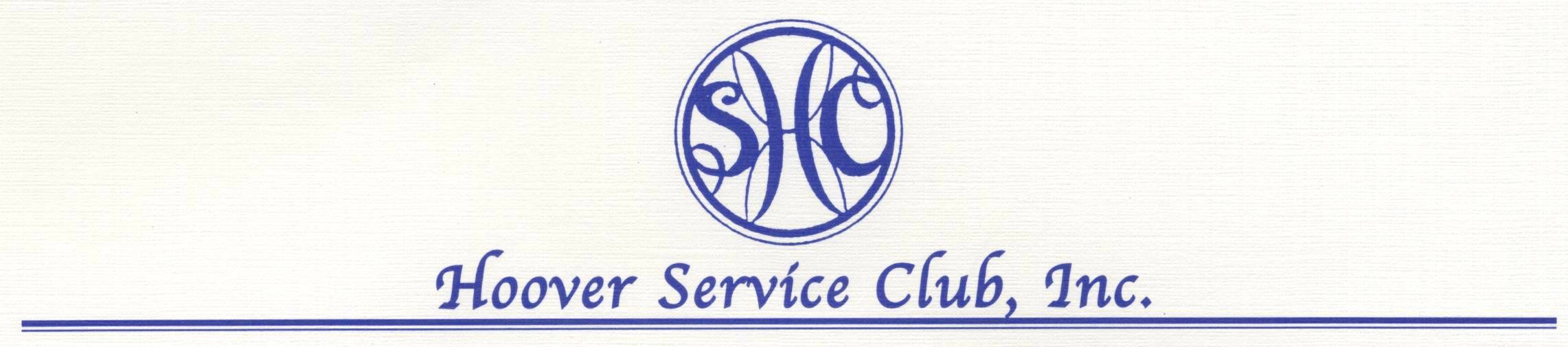 Hoover Service Club, Inc.September 1, 2018The Hoover Service Club is a non-profit club formed in 1975 whose goals are threefold:To further education through academic scholarships,To give aid to the needy in our community, andTo recognize outstanding volunteer service to the community. To achieve these goals, the club will host its seventh annual “Hearts in Harmony,” fundraiser, on March 2, 2019, at Hoover Country Club. We are pleased to announce our honorary chairman for this year is Signature Homes. As a valued member of the community we are asking you to join with Hoover Service Club and Signature Homes to raise funds for our scholarships and community programs. Enclosed is an information form.  We hope that you will consider committing to one of our levels of sponsorship. Your support is crucial to our community and very much appreciated. Invitations to the Event will be sent in early January 2019.  We look forward to your support and attendance.  Yours truly,Betty Daigle  Mary BlakeSponsor Co-ChairmenHoover Service ClubTax ID# 52-2419083Hoover Service Club, Inc. is a 501 (c) (3) organizationPost Office Box 360771 * Hoover, AL  35236